Registration Form for Festival Days Quilt Show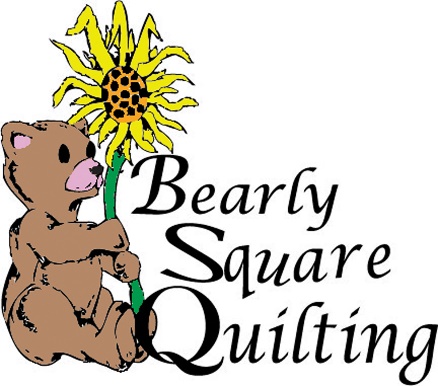 One Form Per Quilt – 3 Max with preference of orderIf not enough room to hang all quilts, we will pick by preference.Quilts must be in by Sept 11th, at 5 pm, 2017Show Dates: Sept 15th & 16th, 2017Every quilt has a story and we would like to know yours! What was your inspiration? Why did you make it? Where did it come from and why is it special to you? People like to read the quilt history and why you chose the pattern. Please include this information on a 5 x 7 card so we may attach it to your quilt.Quilt Show Number:______________________________(we will assign this number)Order of Preference:_____________________________________________________Submitted By:___________________________________________________________________Email__________________________Phone No:________________________________________Address:_____________________________Town:_________________________Zip:__________Quilt Name:______________________________________________________________________Pattern, Source or Designer Name:____________________________________________________Pieced By:______________________________________Quilted By:__________________________Questions? Contact the shop at 406-265-4424, or stop in at 109 1st Street West, HavreAll quilts must be picked up by Wednesday, September 20that 5 pm.